Ассамблеи государств-членов ВОИСПятьдесят шестая серия заседанийЖенева, 3 – 11 октября 2016 г.КРАТКИЙ ОТЧЕТподготовлен СекретариатомПУНКТ 10 СВОДНОЙ ПОВЕСТКИ ДНЯОТЧЕТ О РАБОТЕ КОМИТЕТА ПО ПРОГРАММЕ И БЮДЖЕТУ (КПБ)	Ассамблеи государств-членов ВОИС и Союзов, административные функции которых выполняет ВОИС, каждая в той степени, в какой это ее касается:(i)	приняли к сведению «Перечень решений» (документ WO/PBC/25/21);(ii)	в связи со всеми вопросами по данному пункту повестки дня, за исключением пункта 16 повестки дня КПБ «Обзор методологии распределения доходов и бюджета по союзам» и пункта 13 повестки дня КПБ «Открытие новых внешних бюро ВОИС», одобрили рекомендации КПБ, содержащиеся в документе WO/PBC/25/21;(iii)	в связи с пунктом 16 повестки дня КПБ «Обзор методологии распределения доходов и бюджета по союзам», обсудив документ A/56/14, приняли к сведению работу, проделанную КПБ, и подчеркнули значение эффективной подготовки и транспарентного представления документов по предлагаемым программе и бюджету ВОИС в целях принятия обоснованных решений соответствующими Ассамблеями ВОИС; и(iv)	в связи с пунктом 13 повестки дня КПБ «Открытие новых внешних бюро ВОИС», изучив документ A/56/15, Генеральная Ассамблея в соответствии с решением, принятым Генеральной Ассамблеей 2015 г. (документ A/55/13), постановила:открыть внешние бюро ВОИС в Алжире и Нигерии;  и2.	продолжить консультации по вопросу об открытии одного внешнего бюро в текущем двухлетнем периоде и трех внешних бюро в двухлетнем периоде 2018-2019 гг. на основе объявленного Секретариатом конкурса предложений с целью принять решение по данному вопросу на сессии Генеральной Ассамблеи 2017 г. в соответствии с Руководящими принципами.[Конец документа]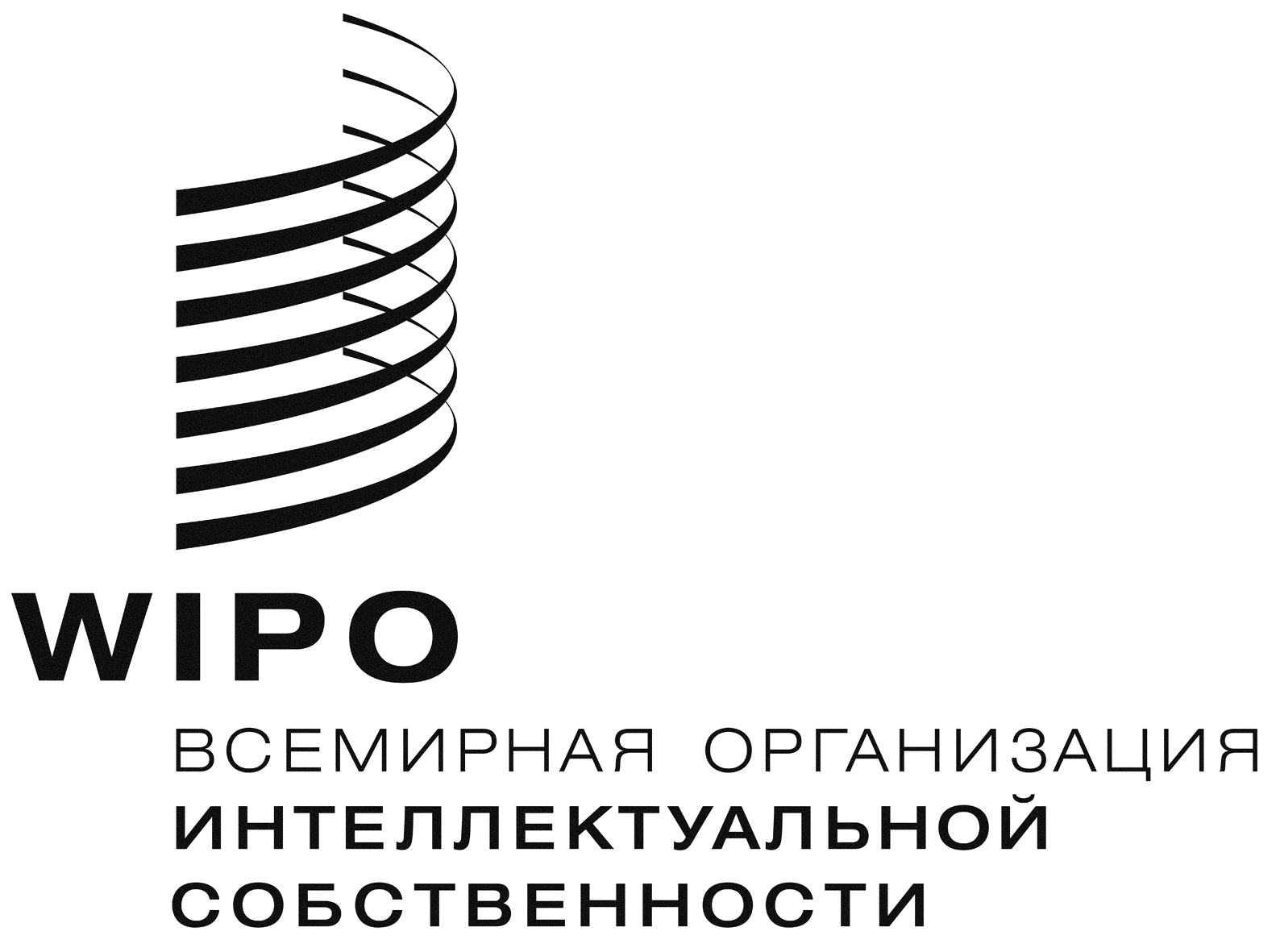 RA/56/16 Add.2A/56/16 Add.2A/56/16 Add.2оригинал:  английскийоригинал:  английскийоригинал:  английскийдата:  11 октября 2016 г.дата:  11 октября 2016 г.дата:  11 октября 2016 г.